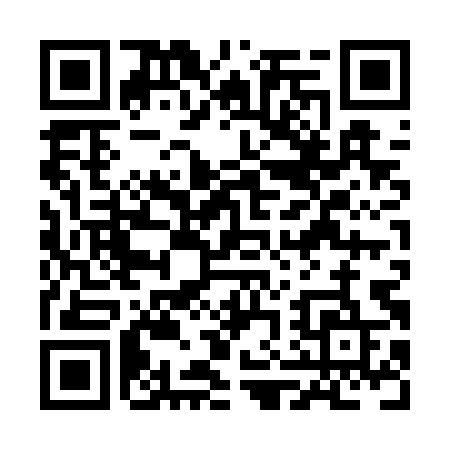 Prayer times for Christina Lake, British Columbia, CanadaWed 1 May 2024 - Fri 31 May 2024High Latitude Method: Angle Based RulePrayer Calculation Method: Islamic Society of North AmericaAsar Calculation Method: HanafiPrayer times provided by https://www.salahtimes.comDateDayFajrSunriseDhuhrAsrMaghribIsha1Wed3:445:3112:505:558:109:572Thu3:425:2912:505:568:119:593Fri3:395:2712:505:578:1310:014Sat3:375:2612:505:578:1410:045Sun3:345:2412:495:588:1610:066Mon3:325:2212:495:598:1710:087Tue3:295:2112:496:008:1910:118Wed3:275:1912:496:018:2010:139Thu3:255:1812:496:028:2110:1510Fri3:225:1612:496:038:2310:1811Sat3:205:1512:496:038:2410:2012Sun3:175:1412:496:048:2610:2213Mon3:155:1212:496:058:2710:2414Tue3:135:1112:496:068:2810:2715Wed3:115:0912:496:078:3010:2916Thu3:085:0812:496:078:3110:3117Fri3:065:0712:496:088:3210:3418Sat3:045:0612:496:098:3410:3619Sun3:025:0412:496:108:3510:3820Mon2:595:0312:496:108:3610:4121Tue2:575:0212:506:118:3710:4322Wed2:565:0112:506:128:3910:4423Thu2:555:0012:506:138:4010:4524Fri2:554:5912:506:138:4110:4625Sat2:544:5812:506:148:4210:4626Sun2:544:5712:506:158:4310:4727Mon2:534:5612:506:158:4410:4728Tue2:534:5512:506:168:4510:4829Wed2:534:5512:506:178:4710:4930Thu2:524:5412:516:178:4810:4931Fri2:524:5312:516:188:4910:50